 IT POLICY TEMPLATE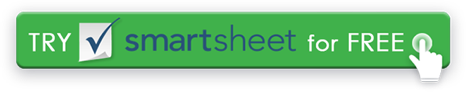 IT POLICY TABLE OF CONTENTSIntroduction Describe the purpose of the policies and procedures. SCOPESpecify to whom these policies and procedures apply, such as all employees, or employees, visitors, and contractors.Technology Hardware Purchasing PolicyPURPOSE OF THE POLICYDetail guidelines for the purchase of hardware for the business to ensure that all hardware is appropriate.PROCEDURESPurchase of HardwareDescribe the policy for the purchase of all desktops, servers, laptops, tablets, computer peripherals and mobile devices, and other hardware. Describe any minimum capabilities or versions, compulsory brands, and details such as whether tethered mouse devices are permitted.Describe how warranties are retained and any purchasing procedures noted in other documents. Desktops, Laptops, and TabletsItem 1Item 2ServersItem 1Item 2Mobile TelephonesItem 1Item 2
Computer PeripheralsItem 1Item 2Software Purchases PolicyPURPOSE OF THE POLICYDescribe the aim of the software policy and whether it applies to single licenses, bundles, and so on. PROCEDURESRequest for SoftwareDescribe how a request for software is made.Purchase of softwareDescribe who is allowed to purchase software and any preferred product vendors. Also describe characteristics, such as version numbers. Obtaining open source or freeware softwareAdd any guidelines for downloading and installing open source software.Policy for Use of SoftwarePURPOSE OF THE POLICYThis policy provides guidelines for the use of software for all employees within the business to ensure that all software use is appropriate. Under this policy, the use of all open source and freeware software will be conducted under the same procedures outlined for commercial software.PROCEDURESSoftware Licensing Describe guidelines for licensing use.Software InstallationDescribe who is responsible for installation and registration of software.Software Usage Describe limits of software use and what is considered inappropriate use. If employees are prohibited from installing their own software on work equipment, explain this here. Breach of PolicyDescribe any actions and consequence for breach of software policy.Bring Your Own Device (BYOD) Policy	PURPOSE OF THE POLICYDescribe your policy guidelines for the use of personally owned notebooks, smart phones, tablets for company purposes. PROCEDURESCurrent mobile devices approved for company business useList the personally owned mobile devices that are approved for company use:Add the type, make and model of approved device.Add the type, make and model of approved device.
RegistrationDetail the registration process for personal devices.List approved business purposes. Examples include business email messages, business calls, and approved product apps.Purpose 1Purpose 2Purpose 3
Describe conditions for using personal devices for business purposes. Conditions may include not transmitting sensitive information, to ensure information is backed up on another device, to guard the device against compromise in public places and on public Wi-Fi systems, and not to allow unauthorized individuals to use the device.
COMPANY RIGHTSDescribe the extent of company control and rights to intellectual property and data created on the device. For example, your company may assert its right to own all intellectual property created on the device and to delete data if the device is ever stolen or when the employee is terminated for whatever reason. Consult your CIO and legal counsel for more information. Security Measures for Mobile DevicesDetail expectations for keeping devices secure.ExemptionsDescribe any exemptions.Breach of policyDescribe any actions and consequence for breach of software policy.IndemnityDescribe how employees are expected to indemnify your company in the event that illegal activity is conducted using company assets. Consult your legal advisor for more information. Information Technology Security PolicyPURPOSE OF THE POLICYDescribe the aim of the security policy as it applies to IT assets and resources.PROCEDURESPhysical SecurityDetail environmental and physical security measures.Information SecurityDescribe backup, password protection, authorization, and other measures for information security. Use a table to list individuals and security responsibilities. Information Technology Administration PolicyPURPOSE OF THE POLICYDescribe your IT administration policy. PROCEDURESDescribe administration procedures, such as listing every physical and software asset, applicable licenses, renewal dates, service agreements, and warranties. Website PolicyPURPOSE OF THE POLICYDescribe guidelines for the maintenance of the company website.PROCEDURESWebsite ContentDetail guidelines for company website content, who is responsible, scope of content, reviewers and approvers, branding guidelines, and data privacy guidelines. Note any regulations pertinent to your website content and privacy.Website RegisterNote information relevant to your domain name, such as all registered names, dates of renewal, and hosting service providers.IT Service Agreements PolicyPURPOSE OF THE POLICYDescribe service agreements and prerequisites for signing such agreements. Include any requirements for legal review and steps in the event of problems. Emergency Management of Information TechnologyPURPOSE OF THE POLICYDescribe guidelines for emergency management of all information technology within the company. PROCEDURESDescribe who is responsible for managing issues for hardware failures, malware, information breaches, or website disruptions, and steps for managing each type of event. Company NameCompany NameCompany NameCompany NameYOUR LOGOYOUR LOGOYOUR LOGOYOUR LOGOYOUR LOGOYOUR LOGOYOUR LOGOYOUR LOGOYOUR LOGOYOUR LOGOYOUR LOGOYOUR LOGOYOUR LOGO123 Company Address Drive123 Company Address Drive123 Company Address Drive123 Company Address DriveYOUR LOGOYOUR LOGOYOUR LOGOYOUR LOGOYOUR LOGOYOUR LOGOYOUR LOGOYOUR LOGOYOUR LOGOYOUR LOGOYOUR LOGOYOUR LOGOYOUR LOGOFourth Floor, Suite 412Fourth Floor, Suite 412Fourth Floor, Suite 412Fourth Floor, Suite 412YOUR LOGOYOUR LOGOYOUR LOGOYOUR LOGOYOUR LOGOYOUR LOGOYOUR LOGOYOUR LOGOYOUR LOGOYOUR LOGOYOUR LOGOYOUR LOGOYOUR LOGOCompany City, NY  11101Company City, NY  11101Company City, NY  11101Company City, NY  11101YOUR LOGOYOUR LOGOYOUR LOGOYOUR LOGOYOUR LOGOYOUR LOGOYOUR LOGOYOUR LOGOYOUR LOGOYOUR LOGOYOUR LOGOYOUR LOGOYOUR LOGO321-654-9870321-654-9870321-654-9870321-654-9870YOUR LOGOYOUR LOGOYOUR LOGOYOUR LOGOYOUR LOGOYOUR LOGOYOUR LOGOYOUR LOGOYOUR LOGOYOUR LOGOYOUR LOGOYOUR LOGOYOUR LOGOPOLICY NAMEPOLICY NO.POLICY NO.POLICY NO.EFFECTIVE DATEDATE OF LAST REVISIONDATE OF LAST REVISIONDATE OF LAST REVISIONVERSION NO. VERSION NO. VERSION NO. ADMINISTRATOR RESPONSIBLECONTACT INFORMATIONCONTACT INFORMATIONCONTACT INFORMATIONAPPLIES TO apply group names to define applicable areas of staffAPPLIES TO apply group names to define applicable areas of staffAPPLIES TO apply group names to define applicable areas of staffAPPLIES TO apply group names to define applicable areas of staffAPPLIES TO apply group names to define applicable areas of staffAPPLIES TO apply group names to define applicable areas of staffAPPLIES TO apply group names to define applicable areas of staffAPPLIES TO apply group names to define applicable areas of staffAPPLIES TO apply group names to define applicable areas of staffAPPLIES TO apply group names to define applicable areas of staffAPPLIES TO apply group names to define applicable areas of staffAPPLIES TO apply group names to define applicable areas of staffAPPLIES TO apply group names to define applicable areas of staffAPPLIES TO apply group names to define applicable areas of staffAPPLIES TO apply group names to define applicable areas of staffAPPLIES TO apply group names to define applicable areas of staffGROUP 1GROUP 2GROUP 2GROUP 3GROUP 3GROUP 3GROUP 4GROUP 5GROUP 5GROUP 6GROUP 6GROUP 6VERSION HISTORYVERSION HISTORYVERSION HISTORYVERSION HISTORYVERSION HISTORYVERSIONAPPROVED BYREVISION DATEDESCRIPTION OF CHANGEAUTHORTECHNOLOGYRESPONSIBLE PERSONSDISCLAIMERAny articles, templates, or information provided by Smartsheet on the website are for reference only. While we strive to keep the information up to date and correct, we make no representations or warranties of any kind, express or implied, about the completeness, accuracy, reliability, suitability, or availability with respect to the website or the information, articles, templates, or related graphics contained on the website. Any reliance you place on such information is therefore strictly at your own risk.